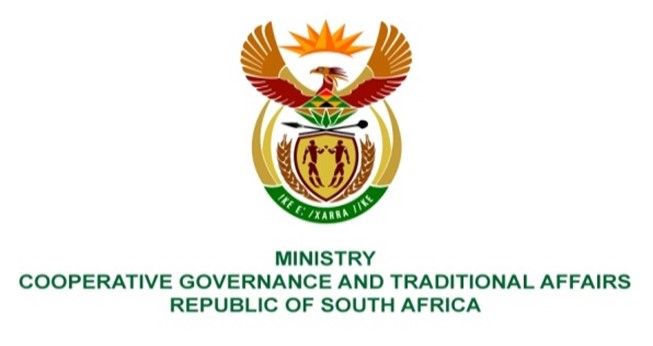 NATIONAL ASSEMBLY QUESTIONS FOR WRITTEN REPLYQUESTION NUMBER DATE OF PUBLICATION:  29 APRIL 2022QUESTION:1560.	Mrs S M Mokgotho (EFF) to ask the Minister of Cooperative Governance and Traditional Affairs:By what date will mass lights be installed in Ward 6 in the Moses Kotane Local Municipality?									NW1885EREPLY:  Moses Kotane Local Municipality (MKLM) provided for installation of high mast lights in Ward 6 in its current 3-year capital budget plan and 2021/22 Integrated Development Plan. According to MMKLM, MKLM installed high mast lights in Motlhabe village in Ward 6 this financial year and has planned to install high mast lights in Mapaputle and Molorwe villages in Ward 6 in the 2022/23 financial year by the 30th of June 2023.